OBJEDNÁVKAVOZM-2022-003225List č. 1 / 1OdběratelDodavatel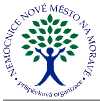 Nemocnice Nové Město na Moravě, příspěvkováorganizaceŽďárská 610592 31 Nové Město na MoravěIČO 00842001 DIČ CZ00842001SPisová značka	IČO 25135228 DIČ CZ25135228Kód spojení dodavateleKontakt na dodavatele:PříjemceVyřizuje:	XXXXSchválil:	XXXXE-mail	XXXXTelefon	XXXXPředmětprosím dodat na hematologiiprosím dodat na Hematologii. DěkujiZboží doručit v pracovní dny do 14hodin.Tento doklad byl vytištěn informačním systémem QI 106.34, www.qi.czKód akce1Požadované datum dodáníZpůsob dopravyDatum vytvoření02.11.2022Způsob úhradyVytvořilXXXXDodací podmínkyZodpovědná osobaCeny jsou uváděnyS daníVlastní spojeníDatová schránkay2hrjptKód zboží dodavateleKód zbožíNázev zboží dodavateleObjednáno výslednéObjednáno Skladová výsledné MJCena za jednotkuCena celkemCQ32250Vak krevní Compoflow 4F T&B 63CPD/SAG-M RCC PDS-XXXXXXXXXXXXZ174760VCena celkem bez DPHCena celkem bez DPHXXXXCZKCelkem DPHCZKCelkemCZK